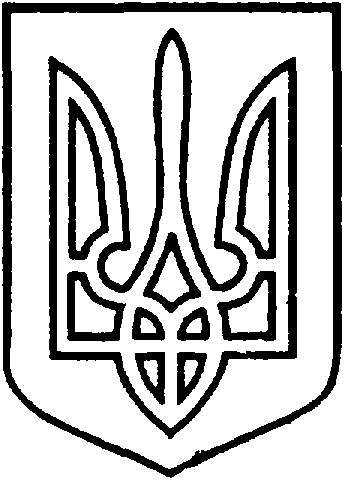 СЄВЄРОДОНЕЦЬКА МІСЬКА ВІЙСЬКОВО-ЦИВІЛЬНА АДМІНІСТРАЦІЯ  СЄВЄРОДОНЕЦЬКОГО РАЙОНУ  ЛУГАНСЬКОЇ  ОБЛАСТІРОЗПОРЯДЖЕННЯкерівника Сєвєродонецької міської  військово-цивільної адміністрації07 жовтня 2021  року                                                           № 1992Розглянувши клопотання ТОВАРИСТВА З ОБМЕЖЕНОЮ ВІДПОВІДАЛЬНІСТЮ «ОСНОВАГРУП» (вх. №  70452 від 26.08.2021) про надання дозволу на розроблення проекту землеустрою щодо відведення земельної ділянки, для обслуговування будівлі відділення санзоготівок цеху будівельних конструкцій, що належить ТОВ «ОСНОВАГРУП» на праві власності, відповідно до Витягу про  державну реєстрацію прав КП «Сєвєродонецьке бюро технічної інвентаризації» від 12.04.2007, відповідно до статей 79¹, 123, 134 Земельного Кодексу України, статті 50 Закону України «Про землеустрій», постанови КМУ «Про затвердження Порядку ведення Державного земельного кадастру», керуючись пунктом 8 частини третьої статті 6, пунктом 27 частини першої статті 4 Закону України «Про військово-цивільні адміністрації»,зобов’язую:1. Надати ТОВАРИСТВУ З ОБМЕЖЕНОЮ ВІДПОВІДАЛЬНІСТЮ «ОСНОВАГРУП» дозвіл на розроблення проекту землеустрою щодо відведення земельної ділянки, орієнтовною площею 0,9546 га, для обслуговування будівлі відділення санзоготівок цеху будівельних конструкцій, за адресою: Луганська область, Сєвєродонецький район, м. Сєвєродонецьк, вулиця Силікатна, будинок 10г, категорія земель – землі  житлової  та  громадської  забудови;  цільове  призначення  земельної ділянки  –  03.10 для будівництва та обслуговування адміністративних будинків, офісних будівель компаній, які займаються підприємницькою діяльністю, пов’язаною з отриманням прибутку.2. ТОВАРИСТВУ З ОБМЕЖЕНОЮ ВІДПОВІДАЛЬНІСТЮ «ОСНОВАГРУП» надати  проект землеустрою щодо відведення земельної ділянки до Сєвєродонецької міської військово-цивільної адміністрації Сєвєродонецького району Луганської області для його затвердження та подальшої передачі земельної ділянки в оренду.3. Дане розпорядження підлягає оприлюдненню.  4. Контроль за виконанням цього розпорядження покласти на заступника керівника Сєвєродонецької міської військово-цивільної адміністрації Олега Кузьмінова.Керівник Сєвєродонецької міськоївійськово-цивільної адміністрації  		                  Олександр СТРЮКПро надання ТОВ «ОСНОВАГРУП»  дозволу на розроблення проекту землеустрою щодо відведення  земельної ділянки для обслуговування будівлі відділення санзоготівок цеху будівельних конструкцій, за адресою: Луганська область, Сєвєродонецький район, м. Сєвєродонецьк, вулиця Силікатна, будинок 10г